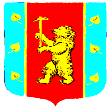 Администрация муниципального образования Кузнечнинское городское поселениеМуниципального образования Приозерский муниципальный районЛенинградской областиПОСТАНОВЛЕНИЕот «08» декабря 2016 г. № 141Об отмене Постановления Администрации МО Кузнечнинское городское поселение МО Приозерский муниципальный район Ленинградской области №121 от 19.10.2016г. «Об утверждении Положения о порядке предоставления права на размещениенестационарных торговых объектовна территории муниципального образования Кузнечнинское городское поселение МО Приозерский муниципальный район Ленинградской области»На основании ПРОТЕСТА Приозерской городской прокуратуры №07-64-2016 от ноября 2016 года на «Положение о порядке предоставления права на размещение нестационарных торговых объектов на территории муниципального образования Кузнечнинское городское поселение МО Приозерский муниципальный район Ленинградской области, утвержденного постановлением администрации от 19.10.2016г. №121»:ПОСТАНОВЛЯЮ:1. Отменить Постановление №121 от 19.10.2016года «Об утверждении Положения о порядке предоставления права на размещение нестационарных торговых объектов на территории муниципального образования Кузнечнинское городское поселение МО Приозерский муниципальный район Ленинградской области».2. Опубликовать настоящее Постановление в Приложении к газете «Красная звезда» «Приозерский край» и разместить на официальном сайте администрации МО Кузнечнинское городское поселение www.kuznechnoe.lenobl.ru. 3.Настоящее постановление вступает в силу со дня официального опубликования.4. Контроль за исполнением настоящего Постановления оставляю за собой.Глава администрации        			                                     Галич Г.А.Исп. Ковалева И.В.Тел. 98-332Разослано: дело-2, бухгалтерия-1, торговый отдел -1,спец-т по имуществу - 1